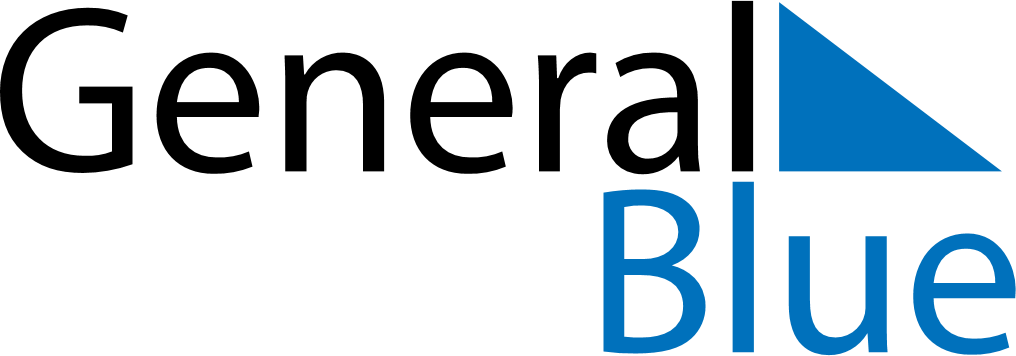 Quarter 1 of 2027IcelandQuarter 1 of 2027IcelandQuarter 1 of 2027IcelandQuarter 1 of 2027IcelandQuarter 1 of 2027IcelandJanuary 2027January 2027January 2027January 2027January 2027January 2027January 2027MONTUEWEDTHUFRISATSUN12345678910111213141516171819202122232425262728293031February 2027February 2027February 2027February 2027February 2027February 2027February 2027MONTUEWEDTHUFRISATSUN12345678910111213141516171819202122232425262728March 2027March 2027March 2027March 2027March 2027March 2027March 2027MONTUEWEDTHUFRISATSUN12345678910111213141516171819202122232425262728293031Jan 1: New Year’s DayMar 26: Good FridayJan 6: EpiphanyMar 28: Easter SundayJan 22: BóndadagurMar 29: Easter MondayFeb 8: BolludagurFeb 9: SprengidagurFeb 10: Ash WednesdayFeb 18: Woman’s DayMar 21: Palm SundayMar 25: Maundy Thursday